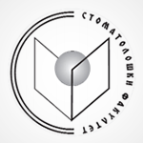 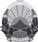 РЕПУБЛИКА СЕВЕРНА МАКЕДОНИЈА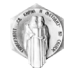 Кандидатите имаат право на приговор на прелиминарната ранг листа во рок од 24 часа од објававањето на листата! Приговорот се однесува на технички пропусти – грешки при пресметување на бодовите.Приговорите може да се доставата на следнава mail адреса: kis@stomfak.ukim.edu.mkКонкурсна комисија на УКИМ Стоматолошки факултет Скопје:Проф.д-р Сања Панчевска – претседателПроф.д-р Наташа Тошеска Спасова – членПроф.д-р Александар Димков – членПроф.д-р Марина Ефтимоска - членПрроф.д-р Емилија Бајрактарова Ваљакова – членПроф.д-р Гордана Апостолова – членПроф.д-р Кристина Митиќ – членРЕПУБЛИКА СЕВЕРНА МАКЕДОНИЈАКандидатите имаат право на приговор на прелиминарната ранг листа во рок од 24 часа од објававањето на листата! Приговорот се однесува на технички пропусти – грешки при пресметување на бодовите.Приговорите може да се доставата на следнава mail адреса: kis@stomfak.ukim.edu.mkКонкурсна комисија на УКИМ Стоматолошки факултет Скопје:1.	Проф.д-р Сања Панчевска – претседател2.	Проф.д-р Наташа Тошеска Спасова – член3.	Проф.д-р Александар Димков – член4.	Проф.д-р Марина Ефтимоска - член5.	Прроф.д-р Емилија Бајрактарова Ваљакова – член6.	Проф.д-р Гордана Апостолова – член7.	Проф.д-р Кристина Митиќ - членР.Бр.ИДСтуд.ПрограмаКофинансирањеРедослед на ст. пр.УспехМатура/Стручни пр.Вкупно1105926ДДМ/21ДаДДМ/2156,50033,54690,0462109732ДДМ/21ДаДДМ/2156,45431,27587,7303106769ДДМ/21ДаДДМ/21;DDM/2159,76035,03094,7904107146ДДМ/21ДаДДМ/2157,00034,57091,5705107067ДДМ/21ДаДДМ/2160,00038,38098,3806106710ДДМ/21ДаДДМ/2160,00034,54394,5437109067ДДМ/21ДаДДМ/2157,55135,58793,1388106004ДДМ/21ДаДДМ/2159,26538,95298,2189105663ДДМ/21ДаДДМ/2159,51034,91494,42410108684ДДМ/21ДаДДМ/2157,79534,10191,89711110029ДДМ/21ДаДДМ/2158,04036,76194,80212110083ДДМ/21ДаДДМ/2158,50032,00290,50213106628ДДМ/21ДаДДМ/2156,18137,69493,87614106725ДДМ/21ДаДДМ/2155,63635,69991,33515107795ДДМ/21ДаДДМ/2158,13335,99894,13216109091ДДМ/21ДаДДМ/2154,00032,82886,82817105793ДДМ/21ДаДДМ/2158,28538,29696,58218106640ДДМ/21ДаДДМ/21;DDM/2158,09032,77890,86919105812ДДМ/21ДаДДМ/2159,51036,09695,60620105765ДДМ/21ДаДДМ/21;DDM/2160,00039,63499,63421106461ДДМ/21ДаДДМ/2153,57137,69491,26522109426ДДМ/21ДаДДМ/2160,00033,73893,73823105609ДДМ/21ДаДДМ/2157,70234,82192,52324105997ДДМ/21ДаДДМ/2157,33336,64693,97925108126ДДМ/21ДаДДМ/2158,08034,85192,93126107421ДДМ/21ДаДДМ/2159,26537,74297,00727105690ДДМ/21ДаДДМ/2160,00036,02496,02428105628ДДМ/21НеДДМ/21;DDM/2158,56032,13890,69829107480ДДМ/21ДаДДМ/2160,00037,04297,04230109940ДДМ/21ДаДДМ/2160,00037,58797,58731108499ДДМ/21ДаДДМ/2160,00030,02290,02232105834ДДМ/21ДаДДМ/2160,00035,66895,66833106083ДДМ/21ДаДДМ/2154,50034,67089,17034106573ДДМ/21ДаДДМ/2160,00034,71194,71135106424ДДМ/21ДаДДМ/21;DDM/2154,85734,80389,66036108285ДДМ/21ДаДДМ/2160,00033,10893,10837106758ДДМ/21ДаДДМ/2149,90929,91879,82838108029ДДМ/21ДаДДМ/2160,00035,48295,48239106262ДДМ/21ДаДДМ/21;DDM/2160,00038,59298,59240109662ДДМ/21ДаДДМ/21;DDM/2160,00034,54394,54341106519ДДМ/21ДаДДМ/2160,00039,58799,58742106148ДДМ/21ДаДДМ/2158,13735,28293,41943108582ДДМ/21ДаДДМ/21;DDM/2152,16332,57084,73344107193ДДМ/21НеДДМ/2159,51035,24694,75645108565ДДМ/21ДаДДМ/2158,53034,97693,50746108375ДДМ/21ДаДДМ/21;DDM/2160,00035,46895,46847108027ДДМ/21ДаДДМ/21;DDM/2159,26535,40294,66848109075ДДМ/21ДаДДМ/2158,90932,46091,36949106529ДДМ/21ДаДДМ/2146,75017,87964,62950109683ДДМ/21ДаДДМ/2160,00034,21694,21651107664ДДМ/21ДаДДМ/2159,45438,29697,75152110530ДДМ/21ДаДДМ/2142,00025,85767,85753106922ДДМ/21ДаДДМ/2160,00034,93194,93154105428ДДМ/21ДаДДМ/21;DDM/2160,00037,90697,90655107184ДДМ/21ДаДДМ/2160,00035,46895,46856109263ДДМ/21ДаДДМ/2160,00037,69497,69457106771ДДМ/21ДаДДМ/21;DDM/2156,72734,50291,22958106680ДДМ/21ДаДДМ/2160,00036,38096,38059105503ДДМ/21ДаДДМ/21;DDM/2160,00036,46296,46260106002ДДМ/21ДаДДМ/2156,47035,60492,07561105564ДДМ/21ДаДДМ/2154,52136,43890,96062108547ДДМ/21ДаДДМ/2158,90935,00393,91263109097ДДМ/21ДаДДМ/21;DDM/2160,00033,93093,93064108006ДДМ/21ДаДДМ/2160,00035,45995,45965106993ДДМ/21ДаДДМ/2154,58832,49287,08066106036ДДМ/21ДаДДМ/218,5700,00085,70067105760ДДМ/21ДаДДМ/2160,00030,63590,63568109089ДДМ/21ДаДДМ/21;DDM/2157,86636,64694,51269106189ДДМ/21ДаДДМ/2159,72739,15898,88670107443ДДМ/21ДаДДМ/2160,00035,61295,61271106820ДДМ/21ДаДДМ/2160,00034,49894,49872107516ДДМ/21ДаДДМ/2158,53031,09089,62173107181ДДМ/21ДаДДМ/2159,51039,38198,89174109031ДДМ/21ДаДДМ/21;DDM/2159,76433,27193,03675109965ДДМ/21ДаДДМ/21;DDM/2156,88035,27492,15476107295ДДМ/21ДаДДМ/2160,00036,49096,49077108650ДДМ/21ДаДДМ/2160,00035,69995,69978107310ДДМ/21ДаДДМ/2160,00029,72389,72379105840ДДМ/21ДаДДМ/21;DDM/2160,00039,68799,68780107429ДДМ/21ДаДДМ/2159,18139,58298,76381105833ДДМ/21ДаДДМ/2160,00038,10498,10482110467ДДМ/21ДаДДМ/21;DDM/2148,48936,27084,76083106220ДДМ/21ДаДДМ/2152,36327,93280,29684107787ДДМ/21ДаДДМ/2156,26639,05895,32485107514ДДМ/21ДаДДМ/21;DDM/2160,00038,86498,86486107325ДДМ/21ДаДДМ/2158,53034,30992,84087110504ДДМ/21ДаДДМ/2158,77530,88089,65688107845ДДМ/21ДаДДМ/2160,00039,47699,47689105876ДДМ/21ДаДДМ/21;DDM/2158,28535,57393,85990106112ДДМ/21ДаДДМ/21;DDM/2160,00037,00097,000Р.Бр.ИДСтуд.ПрограмаКофинансирањеРедослед на ст. пр.УспехМатура/Стручни пр.Вкупно1110544СЗТ/21ДаСЗТ/2137,84627,20365,0492110123СЗТ/21ДаСЗТ/21;ОХ/2160,00025,97585,9753105844СЗТ/21ДаСЗТ/2150,29732,37782,6754109341СЗТ/21ДаСЗТ/21;ОХ/2150,44833,58084,0285107187СЗТ/21ДаСЗТ/2151,84029,98581,8256108286СЗТ/21ДаСЗТ/2158,77532,10090,8767108515СЗТ/21ДаСЗТ/21;ОХ/2160,00025,85485,8548110188СЗТ/21ДаСЗТ/21;ОХ/2159,73337,40897,1419109487СЗТ/21ДаСЗТ/21;ОХ/2157,79538,50196,29710107930СЗТ/21ДаСЗТ/21;ОХ/2138,50027,14765,64711107441СЗТ/21ДаСЗТ/21;ОХ/2157,81839,14896,96612106432СЗТ/21ДаСЗТ/21;ОХ/2159,26539,15898,42413106539СЗТ/21ДаСЗТ/21;ОХ/2152,50031,34883,84814107366СЗТ/21НеСЗТ/21;ОХ/2159,75537,38197,13615106999СЗТ/21ДаСЗТ/2156,81634,97691,79316110704ОХ/21ДаОХ/2147,75028,00075,75017108566СЗТ/21ДаСЗТ/21;ОХ/2150,53833,77584,31318105744СЗТ/21ДаСЗТ/21;ОХ/2149,95936,89186,85019106967СЗТ/21ДаСЗТ/21;ОХ/2150,34734,97685,32420108598СЗТ/21ДаСЗТ/2159,30735,49194,79921109547СЗТ/21ДаСЗТ/21;ОХ/2160,00037,78397,78322110068СЗТ/21ДаСЗТ/21;ОХ/2146,56029,49576,05523106812СЗТ/21ДаСЗТ/2159,02028,57787,59724106685СЗТ/21ДаСЗТ/21;ОХ/2152,09034,94887,03825105850СЗТ/21ДаСЗТ/21;ОХ/2158,50034,79693,29626106096СЗТ/21ДаСЗТ/2151,50036,60888,10827106087СЗТ/21ДаСЗТ/2142,75032,43575,18528106095СЗТ/21ДаСЗТ/2145,25030,41875,66829110236ОХ/21ДаОХ/2139,27225,23064,50330107453СЗТ/21ДаСЗТ/2160,00035,24695,24631107345СЗТ/21ДаСЗТ/21;ОХ/2150,18138,46088,64232107012СЗТ/21ДаСЗТ/21;ОХ/2158,66632,66091,32633107785СЗТ/21ДаСЗТ/2160,00031,45291,45234106926СЗТ/21ДаСЗТ/2159,02038,05897,07835106841ОХ/21ДаОХ/21;СЗТ/2149,63634,65084,28636106619СЗТ/21ДаСЗТ/2157,79533,64891,44437109622СЗТ/21ДаСЗТ/21;ОХ/2158,56036,46095,02038106469СЗТ/21ДаСЗТ/2160,00033,32093,32039105752СЗТ/21ДаСЗТ/21;ОХ/2160,00029,36789,36740105969СЗТ/21ДаСЗТ/21;ОХ/2155,59135,66891,26041107575СЗТ/21ДаСЗТ/2149,86634,03083,89742108712СЗТ/21ДаСЗТ/2158,53034,32892,85943105943СЗТ/21ДаСЗТ/2157,00036,92293,92244107716СЗТ/21ДаСЗТ/2160,00033,61893,618